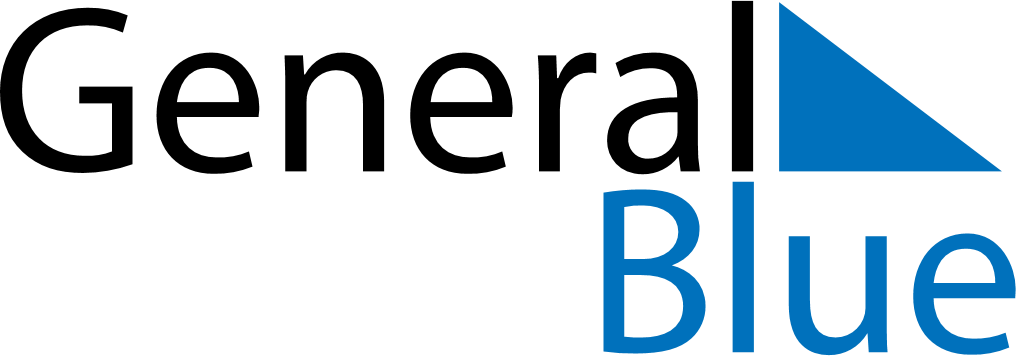 July 2029July 2029July 2029July 2029July 2029July 2029South KoreaSouth KoreaSouth KoreaSouth KoreaSouth KoreaSouth KoreaSundayMondayTuesdayWednesdayThursdayFridaySaturday123456789101112131415161718192021Constitution Day22232425262728293031NOTES